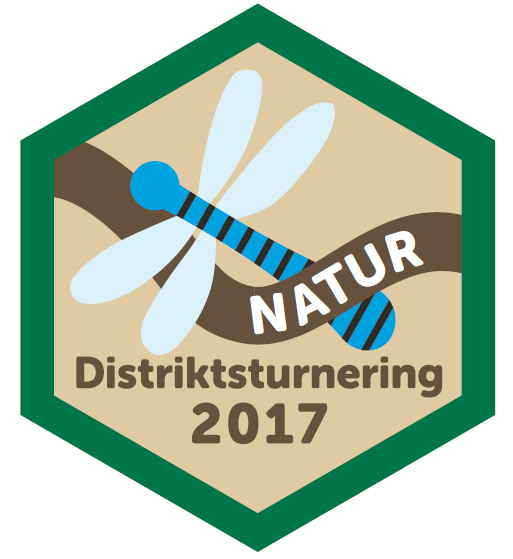 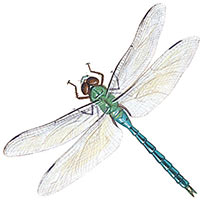 Lovring Distrikt byder velkommen til en sjov dag for alle distriktets bævere og ulve, hvor vi skal på opdagelse i naturen med Guldsmeden Hugo. 
Måske har Hugo brug for lidt hjælp engang imellem.

Program: Vi mødes på græsplænen bag ved Spejderborgen
(Rævebjergvej 7, 8723 Løsning) kl 8:50.
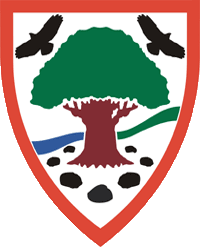 Ved middagstid spises de medbragte madpakker.
Kl ca. 14:30 er der saft og kage og derefter præmie-overrækkelse ca. kl. 15.
Kl 15:15 vil vi gerne hentes ved Spejderborgen igen.HUSK: Madpakke og drikkedunk, samt tøj efter vejret.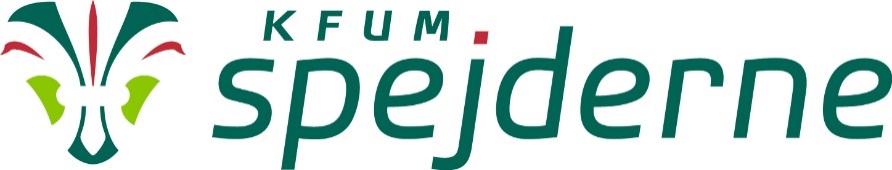 Tilmelding (afleveres til din leder senest den xx. marts eller på mail xxx)Navn: ________________________________

□  Ja jeg kommer til distriktsturneringen   □  Nej jeg kommer ikke□  Jeg kan medbringe kage til ____ personerEr der noget lederne skal være opmærksomme på? ___________________________________________________________________